DD" r.Rat ,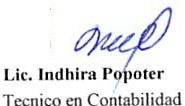 1e,Lic.lc..,Preparado porircc1orEjcc ivo	.  ,Autori1..1do por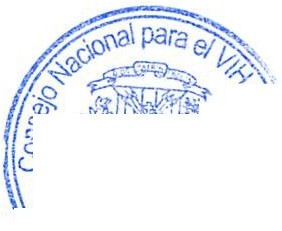 L!ada Division Financicfu'l"°.- ej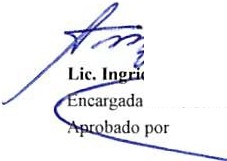 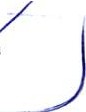 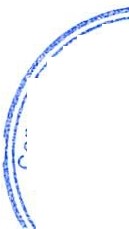 'ºi5·--·.,o:;/:i§"'	1 '"	,J.. ;\'i\\	CONAVIHSíD-A l1C..:, . ,- ..- ;. .,6:):z_:;1.¡)"-ó	fj./4 •.., -7¡,:CONAVIHSIDA	* í, !!}JO,B,.r>.,<:J·,	;..-;6	....	CONSEJO NACIONAL PARA EL VIH Y EL SIDA6	....	CONSEJO NACIONAL PARA EL VIH Y EL SIDA6	....	CONSEJO NACIONAL PARA EL VIH Y EL SIDA6	....	CONSEJO NACIONAL PARA EL VIH Y EL SIDA6	....	CONSEJO NACIONAL PARA EL VIH Y EL SIDA6	....	CONSEJO NACIONAL PARA EL VIH Y EL SIDA·CONAVIHSIDACONAVIHSIDACONAVIHSIDACONAVIHSIDA·Relación de Las facturas pa<1adasRelación de Las facturas pa<1adasRelación de Las facturas pa<1adasRelación de Las facturas pa<1adas·Al 30107/2022Al 30107/2022Al 30107/2022Al 30107/2022·Valores en RD$Valores en RD$Valores en RD$Valores en RD$·FACTURAS PAGADASFACTURAS PAGADASFACTURAS PAGADASFACTURAS PAGADASFecha de FacturaFactura o ComprobanteSuplidorConceptoEstadoMonto7/7/2022B1500000103Auto ManenPago factura B1500000103 por concepto de servicio de mantenimiento y reparacion de vehiculos ISUZU placa EL06213 y Nissan Frontier placa EL04942 perteneciente a la flotilla delCONAVIHISIDAPagado71,803.0016/3/2022B1500135915Agua Planeta azulPago factura B1500135915 por concepto de adquisicion de fardos de botellas de agua 16 onz para uso del CONAVIHSIDAPagado28,000.0013/7/2022B1500041725Altice DominicanaPago factura B1500041725 correspondiente al uso del internet del CONAVIHSIDA utilizado del 08/06/2022 al 07/07/2022Pagado26,592.8518/5/2022B1500142807Agua Planeta azulPago factura B1500142807 por concepto de adquislcion de 100fardos de botella de agua de 16 onz para uso de la institucionPagado14,000.00TotalesTotalesTotalesTotales140,395.85